			Tutoring Registration Form 		Date of Intake:      

Student’s Name:              			Gender:              Date of Birth:      

Student’s Address:                                               City:            State:          ZIP:      

Father: (Dr./Mr.)                                                            Mother: (Dr./Ms./Mrs.)      

Other: (Dr./Mr./Ms./Mrs.)                                            Relationship to Student:      

1. Phone:      			 (home/work/mobile) for      

2. Phone:        			 (home/work/mobile) for      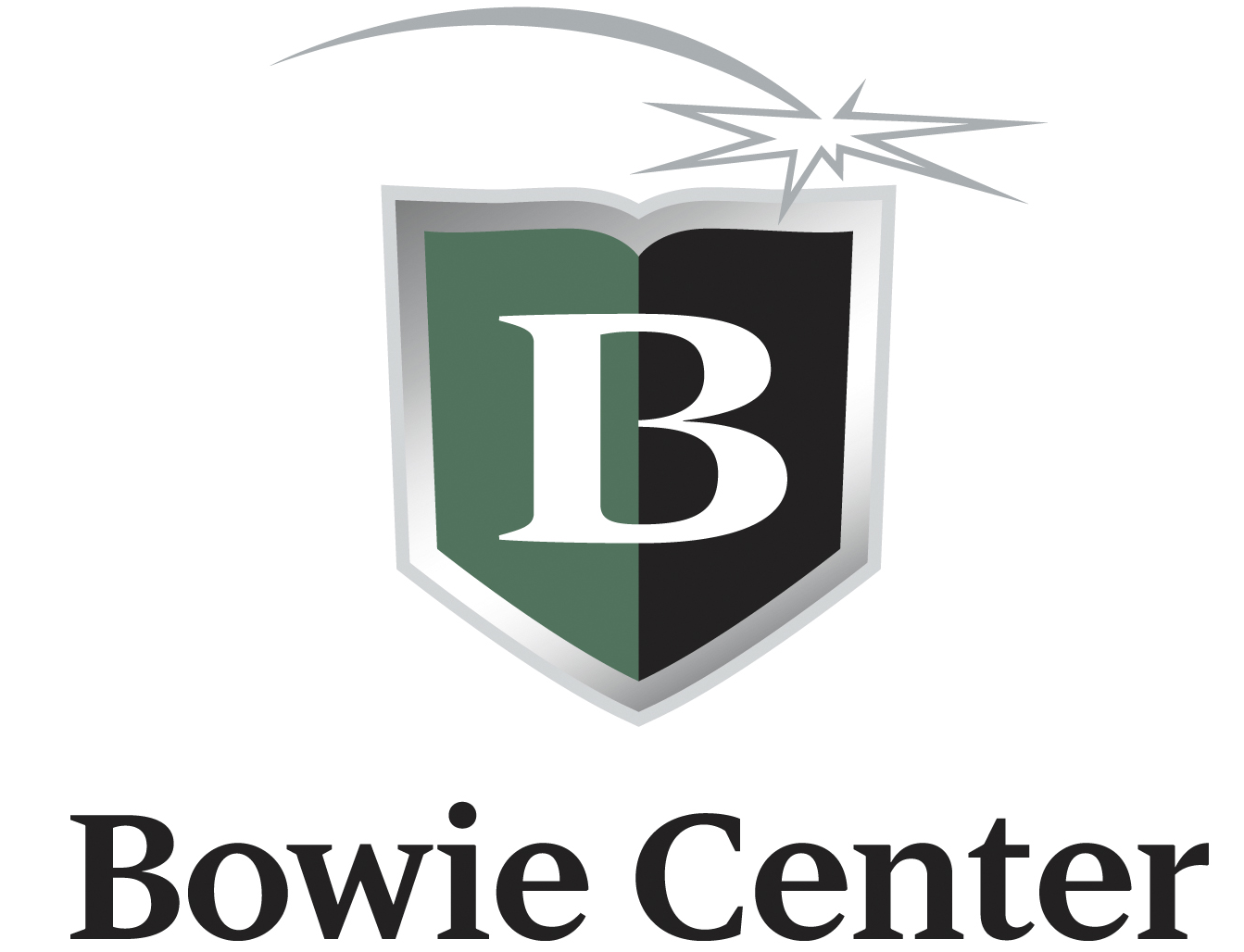 Email:      					for      

Email:      					for      
School:       					Grade:               Grad Year:      

Has your child completed any specialized testing?         When?           Where?      

Please list the subject(s) that need tutoring support:      How many sessions would you like to schedule per week?      
*suggested hours:	1-4 for Homework and Overall Support			  2   for Wilson Reading or Math Support
			1-2 for Standardized Test Prep
			1-2 for Any Specific Subject SupportWhich day(s) and time(s) work best? (Please circle and provide a time range):
1st choice:	M T W TH F S  Time:      		M-TH	3pm-8pm

2nd choice:	M T W TH F S  Time:      		   F	3pm-6pm

3rd choice:	M T W TH F S  Time:      		   S	9am-2pm
When would you like to begin:      How did you hear about the Bowie Center?      
Please provide any important details that will help us to best prepare for your sessions (learning disabilities, weaknesses, strengths, goals, etc.):      
